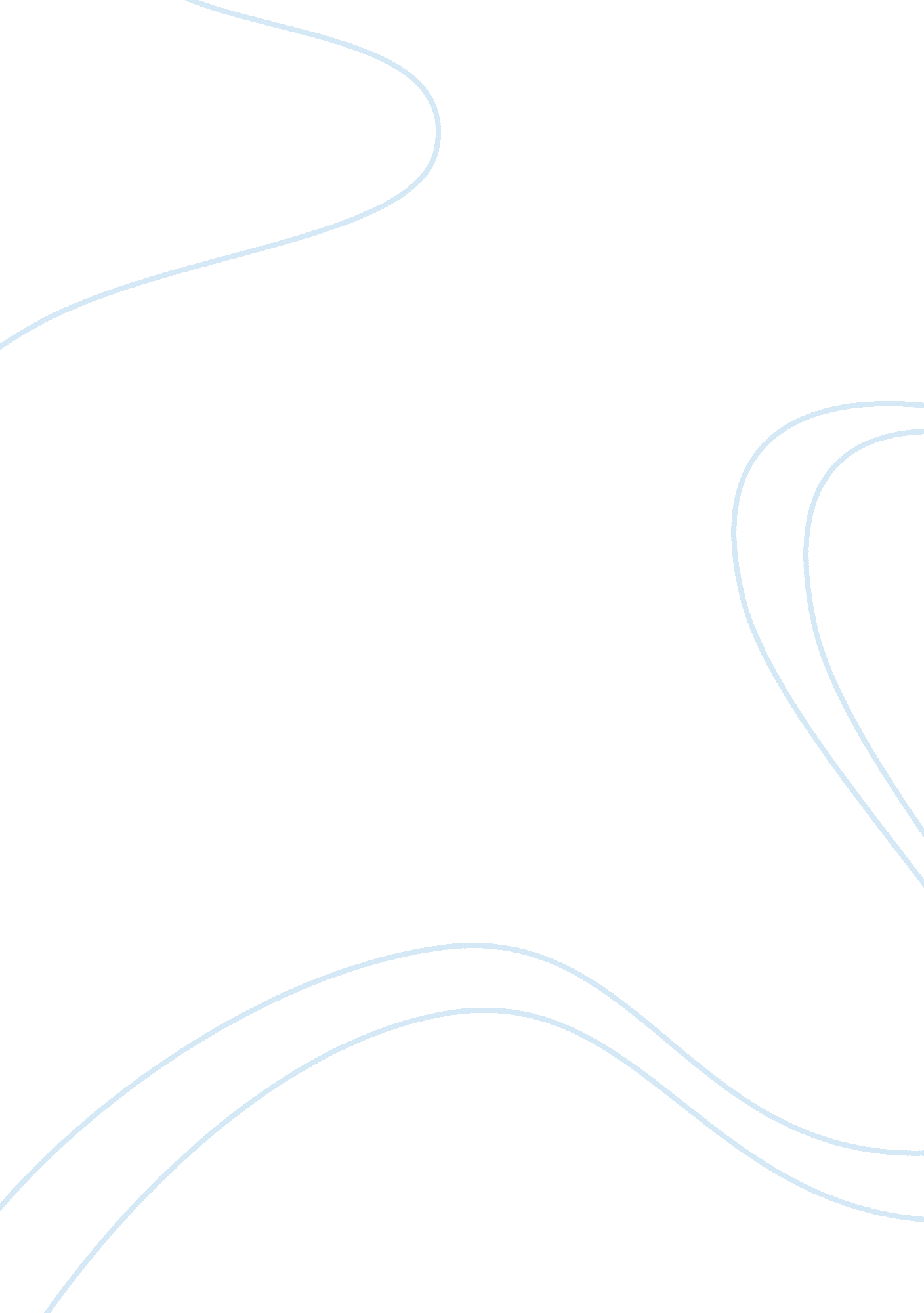 Essay on the generation of generation qExperience, Failure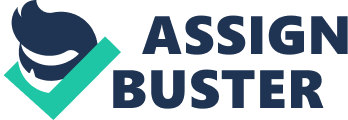 The Generation of Generation Q is a reaction to Thomas Friedman’s article: Generation Q. The complacency of the current day generation fuelled Friedman’s criticism. Fisherman, on the other hand, came out strongly to disagree with Friedman’s statements. Although Fisherman got some of his facts right, he was completely off the mark on some of his arguments. 
Firstly, when Friedman asserts that this generation lazily hides behind technology, nothing can be farther from the truth. Technology has elevated the way people in this generation carry out business and how they study among many other things. With this one, I support Fisherman’s sentiments. The quieting effect of technology is probably for good of humanity. 
Again, Fisherman is also totally opposed to the idea that technology contributed to rigged elections (with close reference to Bush v Gore saga of 2000). Technology here was tasked with providing voters with regular streams of election results. This was essentially supposed to heighten the credibility of the process. However, this was not to be. As Fisherman asserts, technology cannot be solely blamed for the failure. The election process entails a system of technology, humans, and all. Blaming it on one entity would be misguided. As such, I agree with him as he argues we should find the cause of the failure instead of blaming technology because the use of technology has proved to be very effective in improving the performance of systems. 
Nonetheless, Friedman’s article should be a wake-up call to this generation. Individuals the world over have resorted to doing nothing but use their tablets, phones, computers. The most the average person can read nowadays is several tweets; books no longer have a place. Additionally, the extensive overreliance on technology has destroyed relationships with most people in this generation only having virtual friends. 
In conclusion, both Friedman and Fisherman have some truth in their assertions, which is why I agree with some of Fisherman’s statements while disagreeing with others. Technology is what you make it. 